-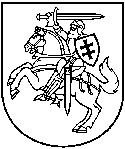 APLINKOS APSAUGOS AGENTŪRAPAKEISTAS TARŠOS INTEGRUOTOS PREVENCIJOS IR KONTROLĖSLEIDIMAS Nr. T-A.4-2/2014304286744(Juridinio asmens kodas)UAB “Krikštonių paukštynas“Krikštonių k., Noragėlių sen., Lazdijų r., tel. 8-612 94525(Ūkinės veiklos objekto pavadinimas, adresas, telefonas)UAB „Krikštonių paukštynas“, Krikštonių k., Lazdijų r., tel. 8-612 94525el. p. uabkrikstoniupaukstynas@gmail.com(veiklos vykdytojas, jo adresas, telefono, fakso Nr., elektroninio pašto adresas)Leidimą sudaro 19 puslapiųIšduotas Alytaus RAAD 2011 gruodžio 22 d. Nr.LR -12(I) Pakeistas Aplinkos apsaugos agentūros 2014 m. lapkričio 24 d. Nr. T-A.4-2/2014Pakeistas 2017m. spalio       d.Pakeistas veiklos vykdytojo pavadinimas iš ūkininkų A. Jagminienės ir J. Jagmino Krikštonių paukštyno į UAB „Krikštonių paukštynas“.Šio leidimo parengti 3 egzemplioriai					A.V.Direktoriaus pavaduotojas,                        Vytautas Krušinskas            _______________atliekantis direktoriaus funkcijas                  (vardas, pavardė)	           (parašas)